MondayTuesdayWednesdayThursdayFriday1.  Please see poster for details. 2.  Helen’s last day.  Please come to nursery dressed in party clothes. 5.  Today we will be creating our own winter art. 6.  Today we will be making marshmallow snowmen.7.  Let’s create our own Christmas jumper designs. 8.  Its Christmas Jumper Day!  Come to nursery in your Christmas jumper. 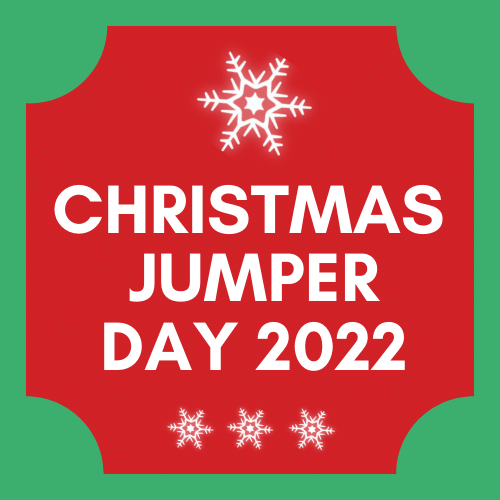 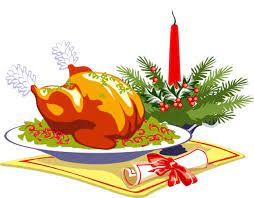 13.  Today we will be having our Christmas dinner in nursery. 14.  Today we will be creating our own Christmas dinner plate. 15.  Toddlers will be writing letters to Santa today.16.  Toddlers Carol Performance today.   Please join us 2.30-3.00.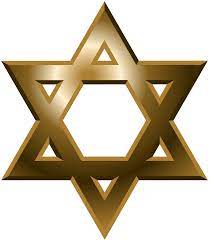 20.  Let’s learn all about Hanukkah and why it is celebrated. 21.  We will be creating our own star decoration today. 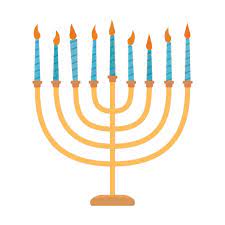 23.  We will be making our own Menorah’s using clay and paints. 26.  Bank Holiday.  Nursery is closed today. 27.  Bank Holiday.  Nursery is closed today.28.  Please bring in your Christmas pictures. 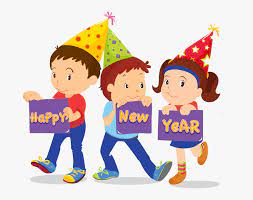 30. Let’s have a New Year’s party.                                                                              